ACT Masters Squash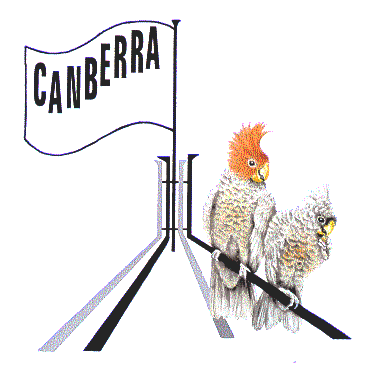 WINTER 2022 Competition Entry FormENTRIES: To fill in the form electronically, click on each field to enter your details, save the form then email it to roncheryl@live.com.au  Alternatively, you can print and post the form to PO Box 4522, Kingston ACT, 2604 by Wednesday 25 May 2022.RESERVES: If you don't want to play every game but would like to play sometimes, nominate as a reserve.   Cost: $10 per game.Players agree to follow the ACTMSA Constitution, By Laws and any other written policies in effect when they enter.    PERSONAL DETAILS:Fees must be paid by no later than Week 1.  If you require extra time to pay your fees, please contact the Treasurer (Ron Smith) Monday:7:00pm at Woden and DicksonDuration:  11 weeks    Starts: Mon 6 June 2022 Finals Night:  22 August 2022Cost: $143Wednesday:7:00pm at Weston Creek and WodenDuration:  12 weeks   Starts: Wed 8 June 2022Finals Night:  24 August 2022Cost: $156First name:Surname:Surname:Date of Birth:Gender: Gender: Age:  Phone - Home: Work:Work:Mobile:Address: Email:Which night do you wish to play:       Monday full time      Monday reserve      Wednesday full time     Wednesday reserveWhich night do you wish to play:       Monday full time      Monday reserve      Wednesday full time     Wednesday reserveWhich night do you wish to play:       Monday full time      Monday reserve      Wednesday full time     Wednesday reserveSquash Ability:   Special requests:  Are you prepared to provide Suppers:        Yes                   NoSquash Ability:   Special requests:  Are you prepared to provide Suppers:        Yes                   NoSquash Ability:   Special requests:  Are you prepared to provide Suppers:        Yes                   NoSquash Ability:   Special requests:  Are you prepared to provide Suppers:        Yes                   NoHow will you be paying:     Direct Debit     Cheque     CashHow will you be paying:     Direct Debit     Cheque     CashHow will you be paying:     Direct Debit     Cheque     CashDirect Debit: St George Bank  BSB: 112-908 Account Number: 040625531Cheque information: Please print this form and make your cheque payable to ACT Masters Squash Association and either mail or give it to a committee member. Direct Debit: St George Bank  BSB: 112-908 Account Number: 040625531Cheque information: Please print this form and make your cheque payable to ACT Masters Squash Association and either mail or give it to a committee member. Direct Debit: St George Bank  BSB: 112-908 Account Number: 040625531Cheque information: Please print this form and make your cheque payable to ACT Masters Squash Association and either mail or give it to a committee member. Direct Debit: St George Bank  BSB: 112-908 Account Number: 040625531Cheque information: Please print this form and make your cheque payable to ACT Masters Squash Association and either mail or give it to a committee member. 